Klachtenmeldingsformulier Huisartsenpraktijk ‘De Velden’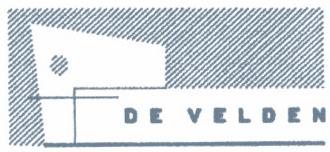 Anonieme klachten worden niet in behandeling genomenUw klacht wordt vertrouwelijk behandeldUw gegevens worden alleen voor behandeling van de klacht gebruiktUw gegevens:Voorletter(s)/Achternaam:  ___________________________________________________________Adres:                                      ___________________________________________________________Postcode/Woonplaats:        ___________________________________________________________Telefoonnummer:	      _________________________ Emailadres: ________________________Geboortedatum:                  _________________________       Geslacht:  □ man       □ vrouwIk dien de klacht in als:□ patiënt□ namens de patiënt, als               □ partner/echtgeno(o)t(e)               □ broer/zus               □ ouder/verzorger               □ zoon/dochter               □ anders, namelijk:Indien de patiënt niet zelf de klacht indient, vul dan de volgende gegevens in:Voorletter(s)/Achternaam:  ___________________________________________________________Adres:                                      ___________________________________________________________Postcode/Woonplaats:        ___________________________________________________________Telefoonnummer:	       _________________________ Emailadres: ________________________Geboortedatum:                   _________________________       Geslacht:  □ man       □ vrouwIs de patiënt op de hoogte dat u de klacht indient?                 □  ja                        □  neeOp wie heeft de klacht betrekking□ de assistente □ de huisarts□ de huisarts in opleiding□ de praktijk psycholoog□ de praktijk verpleegkundige□ de waarnemend huisarts□ de organisatieDatum van het gebeurde: ________________________ Eventueel tijdstip: _____________________Omschrijving van de klacht/het probleem:__________________________________________________________________________________________________________________________________________________________________________________________________________________________________________________________________________________________________________________________________________________________________________________________________________________________________________________________________________________________________________________________________________________________________________________________________________________________________________________________________________________________________________________________________________________________________________________________________________________________________________________________________________________________________________________________________________________________________________________________________________________________________________________________________________________________________________________________________________________________________________________________________________________________________________________________________________________________________________________________________________________________________________________________________________________________________________________Datum							Handtekening____________________________   			__________________________________U kunt dit formulier opsturen naar:Huisartsenpraktijk “De Velden”Rentmeestersveld 3107327 HE Apeldoorn